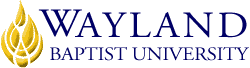 WBUonlineSchool of Business BUAD 5315 Syllabus (revised)UNIVERSITY MISSION STATEMENTWayland Baptist University exists to educate students in an academically challenging, learning-focused and distinctively Christian environment for professional success and service to God and humankind.COURSE NUMBER & NAMEBUAD 5315 – VC01, Legal EnvironmentTERMSpring-2 2020 (Mar 22 – May 15)INSTRUCTORDr. Richard BoyerCONTACT INFORMATION Office/Cell phone: 520 220 2377WBU Email: boyerr@wbu.eduOFFICE HOURS, BUILDING & LOCATIONWBUonline Mon. – Sat. 8 am – 6 pm COURSE MEETING TIME & LOCATIONOnline via BlackboardCATALOG DESCRIPTIONCase studies of the laws in the traditional topics of constitutional law, criminal law, property law, procedural law, international law, torts, contracts, commercial transactions, business organizations, employer and labor relations, employment law, globalization implications, and government regulations.PREREQUISITENoneREQUIRED TEXTBOOK AND RESOURCE MATERIALBusiness Law by Morgan, James, E. (6th ed. 2020), BVT Publishing, ISBN 9781 51780 4022. The textbook for this course is part of the Wayland’s Automatic eBook program. Your course registration includes an eBook a digital textbook you paid for. If it is a read only book you can access it by clicking on Automatic eBook link above. After the initial click you may also access the book via the Vital Source App on your tablet or phone or computer. You don't have to be in Blackboard to read the book If it is a courseware book you will find a link to the courseware below. If you wish to purchase a print textbook from another source, you may do so - you must opt out of the eBook no later than January 19th or you will be charged the cost of the eBook.OPTIONAL MATERIALSConcise Guide to APA Style: Seventh Edition (newest, 2020 copyright) by American Psychological Association Spiral-bound ISBN-13: 978-1433832734ISBN-10: 1433832739COURSE OUTCOMES AND COMPETENCIESUpon completion of this course, each student will: Demonstrate a basic understanding of legal and regulatory processes and legal system as it relates to business organizations. Develop the fundamentals of legal research, learn methods of legal reasoning and analysis, and apply these skills in reading law cases.Become familiar with the terminology and concepts of Constitutional law, contracts, sales, torts, agency, wills, trusts, property, administrative law, the basic business organizations, intellectual property, and cyber-law.Know the different types of business organizations and their advantage and disadvantages and the process for establishing a business organization; go through the formalities of setting up a specific type of business.ATTENDANCE REQUIREMENTSStudents are expected to participate in all required instructional activities in their courses. Online courses are no different in this regard; however, participation must be defined in a different manner. Student “attendance” in an online course is defined as active participation in the course as described in the course syllabus. Instructors in online courses are responsible for providing students with clear instructions for how they are required to participate in the course. Additionally, instructors are responsible for incorporating specific instructional activities within their course and will, at a minimum, have weekly mechanisms for documenting student participation. These mechanisms may include, but are not limited to, participating in a weekly discussion board, submitting/completing assignments in Blackboard, or communicating with the instructor. Students aware of necessary absences must inform the professor with as much advance notice as possible in order to make appropriate arrangements. Any student absent 25 percent or more of the online course, i.e., non-participatory during 2 or more weeks of an 8-week session, may receive an F for that course. Instructors may also file a Report of Unsatisfactory Progress for students with excessive non-participation. Any student who has not actively participated in an online class prior to the census date for any given session is considered a “no-show” and will be administratively withdrawn from the class without record. To be counted as actively participating, it is not sufficient to log in and view the course. The student must be submitting work as described in the course syllabus. Additional attendance and participation policies for each course, as defined by the instructor in the course syllabus, are considered a part of the university’s attendance policy.STATEMENT ON PLAGIARISM & ACADEMIC DISHONESTYWayland Baptist University observes a zero tolerance policy regarding academic dishonesty. Per university policy as described in the academic catalog, all cases of academic dishonesty will be reported and second offenses will result in suspension from the university.DISABILITY STATEMENTIn compliance with the Americans with Disabilities Act of 1990 (ADA), it is the policy of Wayland Baptist University that no otherwise qualified person with a disability be excluded from participation in, be denied the benefits of, or be subject to discrimination under any educational program or activity in the university. The Coordinator of Counseling Services serves as the coordinator of students with a disability and should be contacted concerning accommodation requests at (806) 291-3765. Documentation of a disability must accompany any request for accommodations.COURSE REQUIREMENTS and STANDARD GRADING CRITERIA*An incomplete may be given within the last two weeks of a long term or within the last two days of a microterm to a student who is passing, but has not completed a term paper, examination, or other required work for reasons beyond the student’s control. A grade of “incomplete” is changed if the work required is completed prior to the last day of the next long (8 weeks) term, unless the instructor designates an earlier date for completion.  If the work is not completed by the appropriate date, the I is converted to an F.STUDENT GRADE APPEALS“Students shall have protection through orderly procedures against prejudices or capricious academic evaluation. A student who believes that he or she has not been held to realistic academic standards, just evaluation procedures, or appropriate grading, may appeal the final grade given in the course by using the student grade appeal process described in the Academic Catalog. Appeals may not be made for advanced placement examinations or course bypass examinations. Appeals are limited to the final course grade, which may be upheld, raised, or lowered at any stage of the appeal process. Any recommendation to lower a course grade must be submitted through the Vice President of Academic Affairs/Faculty Assembly Grade Appeals Committee for review and approval. The Faculty Assembly Grade Appeals Committee may instruct that the course grade be upheld, raised, or lowered to a more proper evaluation.”TENTATIVE SCHEDULEUnit I (Weeks 1 & 2)Week 1 (Mar 22 - 27)Bio Requirement (5 pts): Post bio by the end of the day, Thursday Mar. 25th on Bio Board required and is used for attendance records.Review: basic legal principles covered in an undergraduate business law courseReading and Review:  Chapters 1 – 20 in the course text Module I Quiz (25 pts.): open-book quiz during and by the end of the first week of Unit I concurrent with reading and review of Ch. 1 - 20 which ends on Mar. 25th.Week 2 (Mar 28 – Apr 3)Unit I Discussion Board question (45 pts.): answer the Unit I Discussion Board-Question during the second week of Unit I which ends on Jan 23rd.April 2nd Good Friday & April 4th Easter Sunday} no assignments due; student’s option to work on courseUnit II (Weeks 3 and 4) Week 3 (Apr 5 – 10)Reading: PART IV, Ch. 21 – 23, PART VII Ch. 31 – 34, and Part VIII Ch. 35 -39 Module II Quiz (25 pts.): open-book quiz during and by the first week of Unit II concurrent with reading Ch. 21 – 23 and 31 – 39 which ends on Apr. 10th.Week 4 (Apr 11 – 17)  Unit II Discussion Board Reply (45 pts.) - post a "Reply" to classmate’s post as to whether you agree/disagree and why with the classmate's post by April 17th.Unit III (Weeks 5 and 6) Week 5 (Apr 18 - 24)Reading: PART V, Ch. 24 – 27, Part VI, Ch. 28 – 30 Module III Quiz III (25 pts.): open-book quiz during the first week of Unit III concurrent with reading Ch. 24 -30 by Apr. 24th.Week 6 (Apr 25 – May 1)  Current Event Analysis (CEA- 100 pts.): Submit your CEA during and by end of the second week of Unit III which ends on May 1st.Unit IV (Weeks 7 and 8) Week 7 (May 2 - 8)Reading: PART IX, Chapters 40 – 44, and PART V Ch. 45 – 46  Quiz IV (25 pts.): open-book quiz during the first week of Unit III concurrent with reading Ch. 40 - 46 by the end of the first week of Unit IV which ends on May 8th.Week 8 (May 9 - 15)Final Exam (100 pts.): is a traditional (closed-book) and timed, but not proctored exam, that comes in two (2) parts, Final Exam I and Final Exam II that are to be taken separately during the second week of Unit IV ending on May 15th. NO LATE ASSIGNMENTSTo receive credit for any assignment it must be submitted in the course on Blackboard. Assignments will not be accepted after their due dates except by permission from the professor which will only be granted in exigent circumstances as determined by the professor.Subject of EvaluationPointsPercentageCourse GradePercentageUnit I Bio Requirement 10 2 ½ A90 - 100Unit I & II Discussion Boards90 22 ½ B80 -89Unit III Current Event Analysis100 25C70 -79Unit I – IV Quizzes100 25D60 -69Final Exam100 25FBelow 60Total400 25IIncomplete*